РЕШЕНИЕО принятии решения об утверждении Перечня индикаторов риска нарушения обязательных требований при осуществлении муниципального контроля на территории Петропавловск-Камчатского городского округаРассмотрев проект решения об утверждении Перечня индикаторов риска нарушения обязательных требований при осуществлении муниципального контроля на территории Петропавловск-Камчатского городского округа, внесенный Главой Петропавловск-Камчатского городского округа 
Брызгиным К.В., в соответствии с частью 10 статьи 23 Федерального закона 
от 31.07.2020 № 248-ФЗ «О государственном контроле (надзоре) и муниципальном контроле в Российской Федерации», статьей 28 Устава Петропавловск-Камчатского городского округа Городская Дума Петропавловск-Камчатского городского округаРЕШИЛА:1. Принять Решение об утверждении Перечня индикаторов риска нарушения обязательных требований при осуществлении муниципального контроля на территории Петропавловск-Камчатского городского округа.2. Направить принятое Решение Главе Петропавловск-Камчатского городского округа для подписания и обнародования.РЕШЕНИЕот 23.12.2021 № 440-ндОб утверждении Перечня индикаторов риска нарушения обязательных требований при осуществлении муниципального контроля на территории Петропавловск-Камчатского городского округаПринято Городской Думой Петропавловск-Камчатского городского округа(решение от 22.12.2021 № 1104-р)1. Утвердить Перечень индикаторов риска нарушения обязательных требований при осуществлении муниципального контроля на территории Петропавловск-Камчатского городского округа согласно приложению к настоящему Решению.2. Настоящее Решение вступает в силу после дня его официального опубликования, но не ранее 01.01.2022. ГлаваПетропавловск-Камчатского городского округа                                                                                    К.В. БрызгинПриложениек Решению Городской ДумыПетропавловск-Камчатскогогородского округаот 23.12.2021 № 440-нд«Об утверждении Перечня индикаторов риска нарушения обязательных требований при осуществлении муниципального контроля на территории Петропавловск-Камчатского городского округа»1. Индикаторы риска нарушения обязательных требований, используемые для определения необходимости проведения внеплановой проверки при осуществлении муниципального земельного контроля1.1. Несоответствие площади используемого гражданином, юридическим лицом, индивидуальным предпринимателем земельного участка площади земельного участка, сведения о которой содержатся в Едином государственном реестре недвижимости.1.2. Несоответствие использования гражданином, юридическим лицом, индивидуальным предпринимателем земельного участка, выявленное в результате проведения мероприятий по контролю без взаимодействия с гражданином, юридическим лицом, индивидуальным предпринимателем, целевому назначению в соответствии с его принадлежностью к той или иной категории земель и (или) видам разрешенного использования земельного участка, сведения о котором содержатся в Едином государственном реестре недвижимости.1.3. Занятие земельного участка или части земельного участка, в том числе использование земельного участка лицом, не имеющим предусмотренных законодательством Российской Федерации прав на указанный земельный участок.2. Индикаторы риска нарушения обязательных требований, используемые для определения необходимости проведения внеплановой проверки при осуществлении муниципального контроля в сфере благоустройства2.1. Признаки ненадлежащего содержание линейных объектов.2.2. Признаки повреждения элементов благоустройства.2.3. Признаки нарушения порядка проведения земляных работ.2.4. Признаки нарушения порядка использования объекта озеленения.2.5. Признаки нарушения требований к внешнему виду фасадов зданий, строений, сооружений.2.6. Признаки нарушения содержания прилегающих территорий.2.7. Признаки иных нарушений правил благоустройства территории Петропавловск-Камчатского городского округа, утвержденных Решением Городской Думы Петропавловск-Камчатского городского округа от 26.04.2019 № 170-нд «О правилах благоустройства территории Петропавловск-Камчатского городского округа».3. Индикаторы риска нарушения обязательных требований, используемые для определения необходимости проведения внеплановой проверки при осуществлении муниципального жилищного контроля3.1. Признаки нарушения правил сохранности жилищного фонда, в том числе требований к жилым помещениям, их использованию и содержанию, использованию и содержанию общего имущества собственников помещений в многоквартирных домах, порядку осуществления перевода жилого помещения в нежилое помещение и нежилого помещения в жилое в многоквартирном доме, порядку осуществления перепланировки и (или) переустройства помещений в многоквартирном доме.3.2. Признаки нарушения порядка осуществления перевода жилого помещения в нежилое помещение и нежилого помещения в жилое в многоквартирном доме, порядка осуществления перепланировки и (или) переустройства помещений в многоквартирном доме.3.3. Признаки нарушения правил содержания общего имущества в многоквартирном доме и правил изменения размера платы за содержание жилого помещения.3.4. Признаки нарушения правил предоставления, приостановки и ограничения предоставления коммунальных услуг собственникам и пользователям помещений в многоквартирных домах и жилых домов.3.5. Неисполнение требований энергетической эффективности и оснащенности помещений многоквартирных домов и жилых домов приборами учета используемых энергетических ресурсов.3.6. Признаки нарушения правил изменения размера платы за содержание жилого помещения в случае оказания услуг и выполнения работ по управлению, содержанию и ремонту общего имущества в многоквартирном доме ненадлежащего качества и (или) с перерывами, превышающими установленную продолжительность.3.7. Неисполнение требований к обеспечению доступности для инвалидов помещений в многоквартирных домах.4. Индикаторы риска нарушения обязательных требований, используемые для определения необходимости проведения внеплановой проверки при осуществлении муниципального контроля на автомобильном транспорте, городском наземном электрическом транспорте и в дорожном хозяйстве4.1. Наличие информации о выявленном факте нарушения обязательных требований к эксплуатации объектов дорожного сервиса, размещенных в полосах отвода и (или) придорожных полосах автомобильных дорог.4.2. Наличие информации о выявленном факте нарушения обязательных требований, установленных в отношении перевозок муниципальным маршрутам регулярных перевозок, не относящихся к предмету федерального государственного контроля (надзора) на автомобильном транспорте, городском наземном электрическом транспорте и в дорожном хозяйстве в области организации регулярных перевозок.4.3. Наличие информации о выявленном факте истечения сроков действия технических требований и условий, подлежащих обязательному исполнению, при проектировании, строительстве, реконструкции, капитальном ремонте, ремонте и содержании автомобильных дорог и (или) искусственных дорожных сооружений, строительстве и реконструкции в границах придорожных полос автомобильных дорог объектов капитального строительства, объектов, предназначенных для осуществления дорожной деятельности, и объектов дорожного сервиса, а также при размещении элементов обустройства автомобильных дорог.4.4. Наличие информации о выявленном факте нарушения обязательных требований при производстве дорожных работ по капитальному ремонту, ремонту и содержанию автомобильных дорог и искусственных дорожных сооружений на них.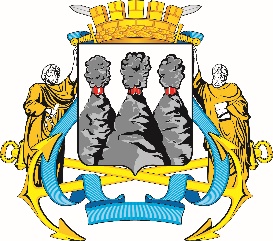 ГОРОДСКАЯ ДУМАПЕТРОПАВЛОВСК-КАМЧАТСКОГО ГОРОДСКОГО ОКРУГАот 22.12.2021 № 1104-р44-я сессияг.Петропавловск-КамчатскийПредседатель Городской ДумыПетропавловск-Камчатскогогородского округаГ.В. МонаховаГОРОДСКАЯ ДУМАПЕТРОПАВЛОВСК-КАМЧАТСКОГО ГОРОДСКОГО ОКРУГА